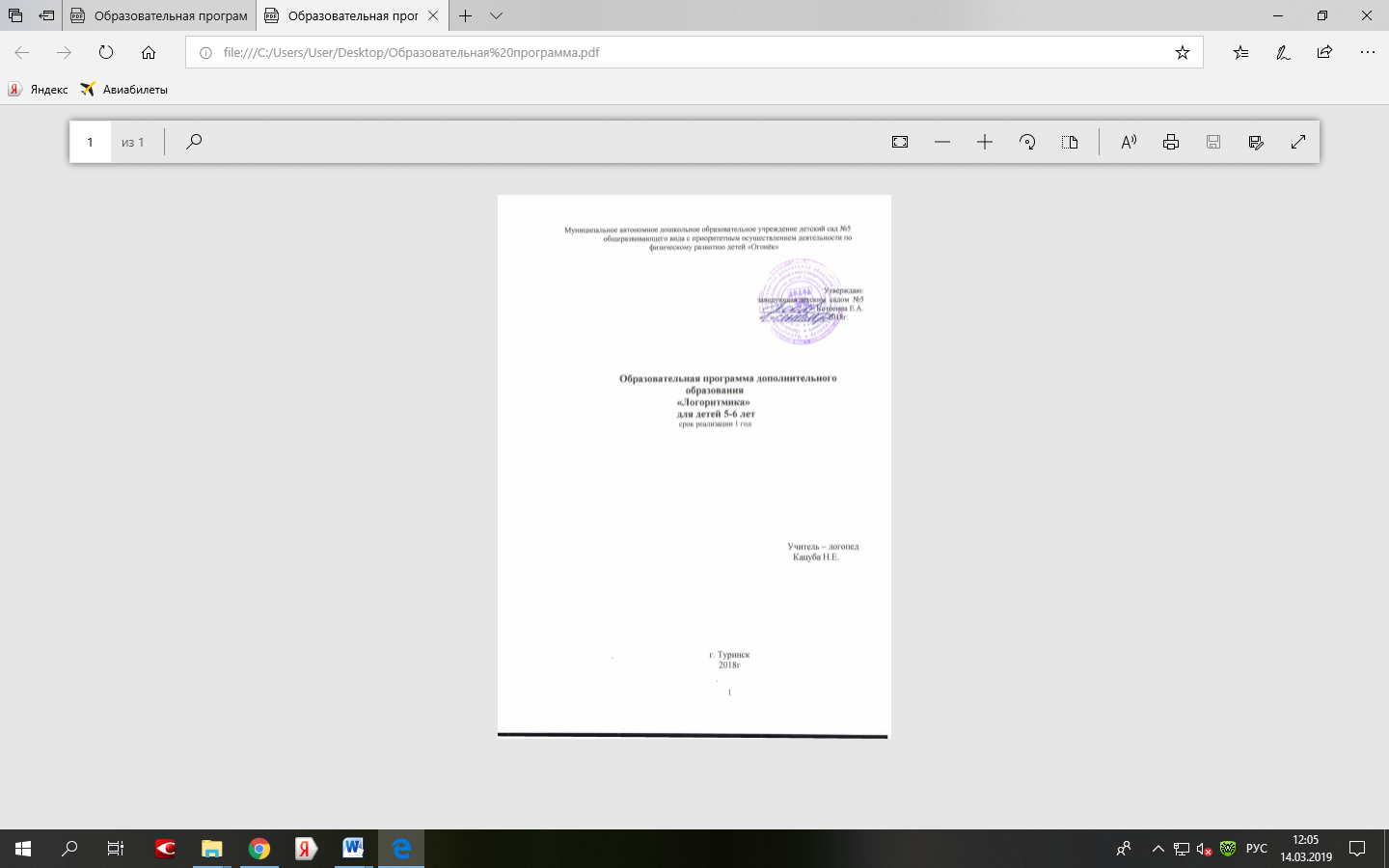  1. Целевой раздел.Пояснительная записка.        Правильная  речь  ребенка неотделима от его полноценного развития. Понимание речи окружающих, выражение собственных желаний и мыслей, общение со взрослыми  и  сверстниками  -  всё  это  является  средством  социализации личности, обогащает мышление ребенка, способствует его развитию. В последние  годы  наблюдается тенденция  к  увеличению  числа  детей  дошкольного возраста с нарушениями речи, вызванными физиологическими несовершенствами и  патологическими  состояниями. И  именно логоритмика является одним из самых доступных, интересных методов  преодоления и профилактики  этих  нарушений  в  условиях дошкольных   образовательных  организаций.      Логопедическая ритмика – это коррекционная методика обучения и воспитания лиц с различными аномалиями развития, в том числе и с речевой патологией, средствами движения, музыки и слова.     Волкова  Г.А.  определяет логопедическую ритмику как одну из форм активной терапии, которая может быть включена в «любую реабилитационную методику воспитания, лечения и обучения детей с различными аномалиями развития».     Методами логоритмики можно в доступной и интересной форме развивать у детей  общие речевые навыки: темп, дыхание, ритм; развивать артикуляцию, мимику; регулировать процессы возбуждения и торможения; формировать координацию движений, ориентировки в пространстве; расширять словарь детей и многое другое. Сюда же относится и воспитание у детей музыкально-эстетических представлений, развитие их музыкальных способностей и задатков; а также -  представлений об эстетической красоте родной речи.        Логопедической ритмике, как учебно-воспитательной дисциплине, отведена значительная роль в воспитании дошкольников. Ещё в начале XX века было известно о неоспоримой пользе занятий ритмикой  для людей с дефектами и задержкой развития речи, так как музыкально-ритмическое воздействие на детей  проявляется в развитии и совершенствовании личности ребёнка, его функциональных систем, а вместе с тем - и в развитии речи.        Логоритмические занятия направлены на всестороннее развитие ребёнка, совершенствование его речи, овладение двигательными навыками, умение ориентироваться в окружающем мире, понимание смысла предлагаемых заданий, на способность преодолевать трудности, творчески проявлять себя. Кроме того, логоритмика с использованием здоровьесберегающих технологий оказывает благотворное влияние на здоровье ребенка: в его организме происходит перестройка различных систем, например, сердечно-сосудистой, дыхательной, речедвигательной. Дети с большим удовольствием выполняют дыхательные и оздоровительные упражнения, игровой массаж и самомассаж, играют в речевые и пальчиковые игры. В ход занятий вводятся элементы психогимнастики, активной и пассивной музыкотерапии.        Проблема   развития речевых возможностей детей не теряет своей актуальности  на протяжении многих лет, поскольку речь  является  средством общения и орудием мышления. Включение занятий по логопедической ритмике в комплекс мероприятий по преодолению нарушений  речи различного генеза у дошкольников открывает дополнительные возможности для успешного их развития и обучения. Современная ситуация в системе образования, в которой происходит изменения, связанные с ориентацией на ценностные основания педагогического процесса, его гуманизацию и индивидуализацию в подходах к решению проблем конкретного ребёнка, побуждает педагогов и специалистов к созданию новых моделей, поиску новых форм и технологий специализированной помощи детям, имеющим проблемы в психофизическом развитии, обучении, общении и поведении. Преодоление нарушений звукопроизношения в дошкольном возрасте имеет огромное значение в последующей жизни ребёнка. Перед специалистами, работающими с детьми с речевыми нарушениями, стоит задача поиска наиболее эффективных методов формирования произносительных возможностей, сохранения и укрепления физического здоровья дошкольников, создания такой артикуляционной базы, которая обеспечивала бы наиболее успешное овладение навыками нормативного произношения. Логоритмика – мощное вспомогательное средство для эффективной   работы логопеда    по профилактике  и коррекции различных нарушений речи дошкольников        Основанием для разработки программы   дополнительного образования «Логоритмика»   послужили следующие нормативно - правовые  документы:Федеральным законом от 29 декабря . № 273 – ФЗ «Об образовании в Российской Федерации»   Приказ Минобрнауки России от 17.10.2013 N 1155 "Об утверждении федерального государственного образовательного стандарта дошкольного образования" (Зарегистрировано в Минюсте России 14.11.2013 N 30384).Письмо Минобрнауки России от 28.02.2014 N 08-249 "Комментарии к ФГОС дошкольного образования".Приказ Министерства образования и науки Российской Федерации (Минобрнауки России) от 29 августа . N . Москва "Об утверждении Порядка организации и осуществления образовательной деятельности по дополнительным общеобразовательным программам" (Зарегистрирован в Минюсте РФ 27 ноября . N 30468).Закон Свердловской области от 15.07.2013 № 78-ОЗ (ред. от 17.10.2013) "Об образовании в Свердловской области".Инструктивно  -  методическое  письмо  Минобрнауки «О  гигиенических  требованиях  к  максимальной  нагрузке  на  детей  дошкольного  возраста  в  организованных  формах  обучения »  от  14.03. .  №  65/23-16.      СанПиН 2.4.1.3049 – 13.Устав  МАДОУ №5 «Огонек» ( утв. Постановлением главы  Туринского городского округа № 314 от 14.09.2015г.)Цели и задачи реализации  программы   Цель программы: коррекция и профилактика имеющихся отклонений в речевом развитии ребёнка посредством сочетания слова и движения.Цель достигается через решение следующих задач:уточнение артикуляции звуков речи;развитие фонематического восприятия;расширение лексического запаса;развитие слухового внимания и двигательной памяти;совершенствование общей и мелкой моторики;выработка четких, координированных движений во взаимосвязи с речью;развитие мелодико-интонационных и просодических компонентов;развитие  навыков неречевой и речевой коммуникации; воспитание творческой фантазии и воображения.Отличительной особенностью данной программы является комплекс различных видов деятельности, направленных не только на развитие и коррекцию   речи детей дошкольного возраста методами ритмического и музыкально-эстетического воспитания, но и   развитие навыков неречевой и речевой коммуникации (умение  взаимодействия в детском коллективе).1.3. Принципы и подходы к формированию Программы  «Логоритмика»Принципы построения программы:Принцип научности. Подкрепление всех коррекционных и оздоровительных мероприятий научно обоснованными и практически апробированными методиками и технологиями.
Принцип целостности, комплексности педагогических процессов. НОД по логоритмике планируются, проводятся и анализируются музыкальным руководителем, логопедом, воспитателем старшей логопедической группы. Вопросы включения в ход НОД здоровьесберегающих технологий решаются совместно с медицинскими работниками детского сада.
Принцип системности. Логоритмическая работа должна способствовать формированию языка в целом, как системы взаимосвязанных и взаимозависимых единиц.
Принцип последовательности. Каждое из коррекционных направлений логоритмики реализуется в процессе поэтапной работы. По мере формирования звукопроизношения порядок усвоения фонем всё больше подчиняется закономерностям фонематической системы усваиваемого языка. Звуки, определяющие ядро фонологической системы русского языка формируются в первую очередь. Позднее появляются звуки, составляющие периферию. Задача логопеда - соблюдать основные закономерности усвоения языковых единиц в норме. 
Принцип опоры на сохранные функции или принцип обходного пути. Работа над одним звуком подготавливает и облегчает правильное произношение других звуков, той же фонетической группы, и звуков других групп (постановка звука “с” полностью подготавливает артикуляционный уклад звука “з” и частично уклады шипящих звуков). Эта взаимная связь позволяет использовать здоровые звуки для постановки дефектно произносимых звуков. 
Принцип учета уровня развития ребёнка. Л. С. Выготский предложил выделять в развитии ребенка два основных уровня: уровень актуального развития (самостоятельное решение предлагаемых задач) и уровень потенциального развития (способность решения задач при соответствующей помощи со стороны педагога). Любое предлагаемое задание должно быть заведомо легко выполнимым, с учетом уровня развития ребенка и этапа коррекционного воздействия. 
Принцип повторений умений и навыков. В результате многократных повторений вырабатываются динамические стереотипы.
Принцип отбора лингвистического материала. Правильно подобранный лингвистический материал выступает как одно из важных основных условий коррекции. Удобный для произношения текст, в котором отсутствуют или редко встречаются трудные звукосочетания, много гласных звуков. 
Принцип индивидуально-личностной ориентации воспитания. Главная цель – ребенок, развитие которого планируется, опираясь на его индивидуальные и возрастные особенности.
Принцип результативности. Получение положительного результата развития и коррекции речи, оздоровления каждого ребенка.

              В основу Программы положены ведущие подходы:Системный подход. Сущность которого, заключается в том, что относительно самостоятельные компоненты рассматриваются не изолированно, а в их взаимосвязи, в системе с другими. При таком подходе педагогическая система работы со старшими дошкольниками рассматривается как совокупность следующих взаимосвязанных компонентов: цели образования, субъекты педагогического процесса, содержание образования, методы и формы педагогического процесса и предметно-развивающая среда.Личностный подход. Утверждающий представления о социальной, деятельной и творческой сущности ребенка как личности. В рамках данного подхода предполагается опора в воспитании обучении на естественный процесс саморазвития задатков и творческого потенциала личности, создания для этого соответствующих условий.Деятельностный подход. Деятельность-основа, средства и решающее условие развития личности. Поэтому необходима специальная работа по выбору и организации детей. Это в свою очередь, предполагает обучение детей выбору цели и планированию деятельности, ее организации и регулированию, контролю, самоанализу и оценке результатов деятельности.Полусубъектный подход. Сущность человека значительно богаче, разностороннее сложнее, чем его деятельность. Личность рассматривается как система характерных для нее отношений, как носитель взаимоотношений и взаимодействия социальной группы, что требует особого внимания к личностной стороне педагогического воздействия с детьми. Культурологический подход. Обусловлен объективной связью человека с культурой как системой ценностей. Ребенок не только развивается на основе освоенной им культуры, но и вносит в нее нечто принципиально новое, т.е он становится творцом новых элементов культуры. В связи с этим освоение культуры как системы ценностей представляет собой, во-первых, развитие самого ребенка и, во-вторых, становление его как творческой личности.Объем и содержание программы по логоритмикеПрограмма «Логоритмика» рассчитана на 1 год обучения  детей 5- 6 летнего возраста (старший дошкольный возраст).         Для успешного освоения программы численность детей в группе должна составлять не более 10 человекСодержание программы«Речевое развитие» Владение речью как средством общения: побуждать  детей употреблять  в речи слова и словосочетания в соответствии  с условиями и задачами общения, речевой  и социальной ситуацией, связывать их по смыслу; Развитие связной диалогической и монологической речи:вырабатывать у детей активную диалогическую позицию в общении со сверстниками;приобщать детей к элементарным правилам ведения диалога (умение слушать и понимать собеседника; задавать вопросы и  строить ответ; способствовать освоению  ребенком речевого этикета (приветствие, обращение, просьба, извинение, утешение, благодарность, прощание и пр.);побуждать детей к описанию различными средствами отдельных объектов  и  построению связных монологических высказываний повествовательного и описательного типов; упражнять детей в восстановлении последовательности в знакомых сказках, вычленять (определять) и словесно обозначать главную тему  и структуру повествования: зачин, средняя часть, концовка. Развитие звуковой и интонационной культуры речи, фонематического слуха: развивать речевое дыхание и  речевое внимания;формировать правильное звукопроизношение; побуждать проводить анализ  артикуляции звуков по пяти позициям;познакомить с  понятием «гласные – согласные звуки», «твердые-мягкие согласные звуки».развивать речевой  слух (фонематического и фонетического восприятия); познакомить со слоговой структурой слова; учить определять количество слогов в словах; развивать просодическую сторону речи (силу, высоту, темп, тембр и громкость речи, силу голоса);упражнять в качественном произношении слов и помогать преодолевать ошибки при формировании правильного словопроизношения в правильном постановке ударения при произнесении слов.Формирование звуковой аналитико-синтетической активности как предпосылки обучения грамоте:упражнять в подборе слов с заданным звуком в разных позициях (начало, середина, конец слова);упражнять в умении анализировать слоговую структуру слова (определять количество и последовательность слогов в словах); упражнять в умении проводить слого-звуковой анализ слов. Упражнять в умении определять последовательность звуков в словах;познакомить с ударением;упражнять в умении производить анализ и синтез предложений по словам. «Художественно-эстетическое развитие»Развитие предпосылок ценностно-смыслового восприятия и понимания произведений искусства (словесного и музыкального) и  мира природы:содействовать накоплению детьми опыта восприятия высокохудожественных произведений искусства;  воспитывать у детей уважение к искусству как ценному общественно признанному делу;добиваться взаимосвязи эмоционального, интеллектуального компонента восприятия  детьми произведений искусства, опираясь как  на их чувственное восприятие, так и на мышление.  Становление эстетического отношения к окружающему миру:вызывать интерес к произведениям искусства, предметному миру  и природе; вырабатывать потребность в постоянном общении с произведениями искусства;развивать представление о разнообразии цветов и оттенков, звуков, красоты, пластики движений,  выразительности слова;развивать воображение, образное мышление, эстетический вкус при восприятии произведений искусства и природы. Формирование элементарных представлений о видах искусства: формировать элементарные представления о  видах искусства: литературе (лирика,рассказ), фольклоре (сказки, потешки и др.),музыкальном искусстве (песня,  танец, марш)театральном;знакомить детей с национальными фольклорными произведениями, произведениями писателей-носителей национального языка или писателей – жителей конкретного региона;развивать способность наслаждаться многообразием форм, красок, звуков, красотой движений,  образностью и  богатством русского языка. Стимулирование сопереживания персонажам художественных произведений:содействовать накоплению опыта восприятия произведений искусства и эмоциональной отзывчивости на них;развитие основ художественного вкуса;помогать детям с помощью произведений искусства почувствовать восхищение  силой человеческого духа, героизмом, отношением к родителям, природе и др.;  побуждать высказывать свои предпочтения и давать эстетическую оценку произведениям искусства. Реализация самостоятельной творческой деятельности детей обращать внимание на средства выразительности, с помощью которых деятели искусства передают состояние природы, характер и настроение своих героев;поддерживать стремление детей к творчеству;содействовать  формированию у детей практических навыков в художественно-эстетических видах деятельности;  обогащать и расширять  художественный опыт детей, поддерживать и направлять эмоционально-эстетическую трактовку образов;развивать способность к импровизациям в различных видах искусства; учить добиваться выразительной передачи образа через  звуки, движения, жесты, мимику и др.«Физическое развитие»Приобретение опыта в следующих видах поведения детей: двигательном, в том числе связанном с выполнением упражнений, направленных на развитие таких физических качеств, как координация и гибкость; способствующих правильному формированию опорно-двигательной системы организма, развитию равновесия, координации движения, крупной и мелкой моторики обеих рук, а также с правильным, не наносящем ущерба организму:удовлетворять потребность детей в движении;повышать устойчивость организма к воздействию различных неблагоприятных факторов;развивать координацию движений, чувства равновесия, ориентировку в пространстве, скоростную реакцию, силу и гибкость.Выполнение основных движений (ходьба, бег, мягкие прыжки, повороты в обе стороны) и их развитие во время игровой активности детей.Планируемые результаты освоения ПрограммыО положительной динамике, достигнутой в ходе коррекционно-развивающего процесса средствами логопедической ритмики свидетельствуют, следующие показатели:сформированность знаний, расширение словарного запаса по лексическим темам, умение самостоятельно составлять небольшие рассказы на определенную тему, придумывать необычные окончания знакомых сказок, песен;сформированность умений ритмично выполнять движения в соответствии со словами, выразительно передавая заданный характер, образ;сформированность модуляции голоса, плавности и интонационной выразительности речи, правильного речевого и физиологического дыхания, умения правильно брать дыхание во время пения;сформированность произносительных навыков, подвижности артикуляционного аппарата;способность правильно выполнять артикуляции звуков отдельно и в слоговых рядах, дифференцировать парные согласные звуки в слоговых рядах, словах, чистоговорках;способность выполнить оздоровительные упражнения для горла, для улучшения осанки, дыхательные (по А. Стрельниковой) и пальчиковые упражнения, самомассаж лица (по А. Уманской) и тела, психогимнастические этюды на напряжение и расслабление мышц тела, на преодоление двигательного автоматизма;способность ориентироваться в пространстве, двигаться в заданном направлении, перестраиваться в колонны и шеренги, выполнять различные виды ходьбы и бега;способность координировать движения в мелких мышечных группах пальцев рук и кистей, быстро реагировать на смену движений;положительные  результаты диагностики музыкальных и творческих способностей детей в соответствии с возрастом дошкольников (дети  внимательно слушают музыку, активно отвечают на вопросы о характере и содержании музыкальных произведений, поют, танцуют, играют на музыкальных инструментах,  выполняют, танцевальные и общеразвивающие движения);улучшение результатов диагностик развития речи, в том числе и диалогической;1.6.Характеристики особенностей     развития детей   дошкольного возраста  (от 5 до 6 лет )  Возраст  5-6 лет  – уникальный период развития человека, обладающий своеобразной логикой и спецификой; это особый мир со своим языком, образом мышления, действиями. Это период активного усвоения ребенком разговорного языка, становления и развития всех сторон речи - фонетической, лексической, грамматической.Речевые игры и ролевые стихи являются основой для развития просодических компонентов речи: ритмичности, мелодики, интонационной выразительности, кроме того, они оказывают благоприятное воздействие на состояние вербальной памяти и продуктивности запоминания.Важность их использования на занятиях по логопедической ритмике объясняется тесной взаимосвязью в развитии музыкального и речевого слуха, так как речь и музыка имеют единую интонационную природу.Развитие речи является одним из самых важных приобретений ребенка в дошкольном детстве. Хорошо развитая речь помогает ему легко вступать в общение с окружающим его миром, понятно выразить свои мысли, желания, посоветоваться со сверстниками, родителями, педагогами, способствует развитию мыслительных функций и успешному обучению в школе. Полноценное владение родным языком в дошкольном детстве является необходимым условием решения задач умственного, эстетического, нравственного воспитания, для полноценного формирования личности ребёнка.   Несмотря на значительное расширение лексики, ребенок еще далек от свободного пользования словами.  Словарь все еще недостаточно богат прилагательными, наречиями глаголами, да и слова, близкие по смыслу, они могут подобрать в недостаточном количестве и не всегда удачно. Ошибки в употреблении слов возможны и при пересказах сказок, когда ребенок вкладывает в слово неправильное значение. В рассказах детей иногда наблюдаются неточности в употреблении союзов, предлогов (например, вместо предлога между используются слова в середине).Однако в речи детей все еще встречаются грамматические ошибки: неправильное согласование существительных с прилагательными в косвенных падежах, неправильное образование формы родительного падежа множественного числа некоторых существительных («грушев» вместо груш), изменение по падежам несклоняемых существительных («На «пианине» стоят часы»). В диалогической (разговорной) речи ребенок в соответствии с вопросом и темой разговора использует как краткие, так и развернутые ответы.   На шестом году жизни ребенка мышцы артикуляционного аппарата достаточно окрепли и дети способны правильно произносить все звуки родного языка. Однако у некоторых детей в этом возрасте еще только заканчивается правильное усвоение шипящих звуков, звуков л, р. В общении со сверстниками и взрослыми дети не всегда пользуются умеренной громкостью голоса, но по мере необходимости многие способны говорить громче и тише. В повседневном общении дети стараются пользоваться умеренным темпом, но при пересказах их речь часто бывает замедленна за счет длительных необоснованных задержек, пауз. Однако в моменты эмоционального подъема, находясь под впечатлением просмотренного фильма, прочитанной сказки, ребенок в процессе высказывания часто не в состоянии проконтролировать свою речь и говорит громче и быстрее обычного. Ориентируясь на образец, дети не всегда способны воспроизводить стихи с соблюдением интонационных средств выразительности. Однако не все шестилетние дети владеют правильным произношением звуков: у одних могут быть задержки в усвоении звуков, у других — неправильное их формирование: р — горловое, одно-ударное, звуки ш, ж — боковые, с, з — межзубные и т.д. Некоторые дети не всегда четко дифференцируют в словах свистящие и шипящие звуки, звуки лир. Такое смешение звуков чаще наблюдается при произнесении слов и фраз, включающих одновременно оба звука («шушка» вместо сушка), но почти не встречается ошибок  при произнесении слов, в которых есть лишь один из этих звуков (собака, кошка). Фразы, насыщенные такими звуками, произносятся детьми не всегда четко.Не все пятилетние дети имеют достаточно развитый фонематический слух, они недостаточно четко различают звонкие и глухие согласные, например, при выделении слога или слова со звуком [с] из группы слогов или слов дети называют и такие, в которых есть звук з (или даже звук ш). Смешивают дети твердые и мягкие согласные, шипящие и свистящие: с и ш, ж и з, звуки с и ц, щ и ч, ц и ч.Произношение шестилетних детей  отличается от речи взрослых из-за нарушения фонетической и грамматической стороны речи,  но к семи годам при условии систематической работы над звукопроизношением дети вполне могут справиться  с этими трудностями.	В старшем дошкольном возрасте источником получения музыкальных впечатлений становится не только педагог, но и сам большой мир музыки. Возрастные возможности детей, уровень их художественной культуры позволяют  устанавливать связи музыки с литературой, живописью, театром. С помощью педагога искусство становится для ребенка целостным способом познания мира и самореализации. Интегративный подход к организации взаимодействия детей с искусством позволяет каждому ребенку выражать свои эмоции и чувства более близкими для него средствами: звуками, красками, движениями, словом. Ребенок начинает понимать, что музыка позволяет общаться и быть понятым любому человеку. Эмоции, переживаемые при восприятии музыкального произведения, вызывают эмоциональный подъем, активизируют творческий потенциал старшего дошкольника. Глубина эмоционального переживания выражается в способности старшего дошкольника интерпретировать не столько изобразительный музыкальный ряд, сколько нюансы настроений и характеров, выраженных в музыке. Закономерности и особенности развития психических процессов ребенка этого возраста позволяют формировать его музыковедческий опыт, музыкальную эрудицию. Старший дошкольник не только чувствует, но и познает музыку, многообразие музыкальных жанров, форм, композиторских интонаций. Естественной базой и предпосылкой для получения знаний становится накопленный в младшем и среднем возрасте эмоционально-практический опыт общения музыкой. Слушание музыки остается по-прежнему весьма привлекательным для ребенка. Большинство детей к этому времени овладевают культурой слушания.         Легко различают не только первичный жанр музыки, но и виды музыкальных произведений. Вникают в эмоциональнообразное содержание музыки, воспринимают формы произведения, чувствуют смену характера музыки. Интенсивно продолжают развиваться музыкально-сенсорные способности. Дети могут различать выразительные отношения музыкальных звуков, активизируется ладовый слух.  2.Содержательный разделОрганизационно  - педагогические условия для реализации программы     Для проведения занятий по логоритмике  имеются следующие помещения.     Логопедический кабинет:- общая площадь – 9 м2;- освещение смешанное;- оборудование согласно «Положению о логопедическом пункте при ДОУ», частично исключая техническое обеспечение.Логопедический кабинет эстетично оформлен, с использованием методов хромотерапии.  На стенах размещено оборудование и наглядный материал, связанный с учебным  процессом.В логопункте проводятся подгрупповые  занятия по логоритмике.  При проведении занятий также используется музыкальный зал, в котором можно проводить развлечения и праздники для родителей.        Медико-социальные условия пребывания воспитанников соответствуют требованиям  СанПиН 2.4.1.3049 – 13 . Описание   форм, способов, методов и средств  реализации Программы        Развивать творческие способности ребенка - это значит развивать его воображение.Процесс обучения может протекать с различным приложением сил, познавательной активности и самостоятельности дошкольников. В одних случаях он носит характер подражательный, в других - поисковый, творческий. Именно характер образовательного процесса влияет на его конечный результат - уровень приобретенных знаний, умений и навыков.В работе с детьми старшей логопедической группы используем как общие традиционные методы, так и специализированные, которые применимы для развития творчества в речевой и музыкальной деятельности.Формой проведения логоритмических занятий является игра. Исключительная ценность использования игровой деятельности как средства коррекции личности ребенка с общим недоразвитием речи, заключается в том, что в игре развивается способность творческого воображения – базиса различных видов искусства, происходит освоение и осознание ребенком действительности.При составлении занятий по логопедической ритмике также следует учитывать следующие дидактические принципы: активность, сознательность, научность, наглядность, доступность, поэтапное повышение требований, индивидуальный подход к каждому ребенку. Кроме того, при построении занятия необходимо опираться на специальные принципы: связь логопедической ритмики с физическими возможностями детей, ее оздоровительную направленность, на связь с основными компонентами музыкальной деятельности, с учетом механизмов и структуры речевого нарушения, развития личности логопата (Г.А. Волкова). (возраст  5 – 6  лет)Образовательная деятельность по реализации Рабочей Программы «Логоритмика» реализуется  в следующих видах деятельности:игровая деятельность;коммуникативная (общение и взаимодействие со взрослыми и сверстниками);познавательно-исследовательская (восприятие художественной литературы,);музыкальная (восприятие и понимание смысла музыкальных    произведений, пение, игры на детских музыкальных инструментах, участие в спектаклях). Учебный планПланирование занятий разделено на три периода обучения:I период  – сентябрь- ноябрь. 12 недель, 12 занятий – 1 занятие в неделю, II период – декабрь – февраль.11 недель, 11 занятий – 1 занятие в неделю, III период – март – май. 12 недель, 12 занятий  – 1 занятия в неделю.Всего: 35 занятия в годВсего: 35 занятий в годСодержание учебного плана1. «В гостях у лесного гнома»Закрепление знаний по теме «Ягоды», упражнение «В гости к гному», игра «Лёшкин клён», чистоговорка «с-с′»,пальчиковая игра «Здравствуй!»2.«Путешествие язычка»Закрепление знаний по теме «Грибы», «Сказка про язычок»,танец «Хоровод дружбы»,стихотворение «Меж еловых лап», фонопедические упражнения3.«Спор грибов и ягод»  Активизация словарного запаса по темам «Грибы», «Ягоды», уточнение артикуляции звука [с] в проговаривании чистоговорок.Упражнения «Прогулка в лес», «Грибы», «По ягоды»,пальчиковая игра «Здравствуйте!»4.«Яблоко»Активизация словаря по теме «Фрукты». Закрепление артикуляции звука [т] в фонематических упражнениях. Упражнение «Полёт»,игра «Волнушка», чистоговорка «т»,логопедическая гимнастика5.«Пых»Массаж спины.Песня об осени, игра «Гриб волнушка»,ритмическая игра «Лёшкин клён»,хоровод «По малину»,пальчиковая игра «Варим суп»6.«Спор овощей»Закрепление знаний по теме «Овощи». Совершенствовать технику ходьбы скользящего шага.Упражнение «Осень»,игра «Здравствуй Осень», танец с листьями7.«Колосок»Знакомство со сказкой «Колосок» по мотивам у.н.с. Попевка «Кап-кап-кап», массаж спины «Дождик»,пальчиковая игра «Варим суп»,фонопедические упражнения8.«Палочка-выручалочка»Систематизация знаний по теме «Сбор урожая». Разучить комплекс игрового массажа,хоровод «Урожай собирай»,игра «Кто скорее?»,чистоговорка «н-н'»9.«Краски осени»Закрепление  знаний по теме «Осень». Учить подбирать слова-признаки.Распевка «Осенние листья»,фонопедическое упражнение «Перед дождём», пальчиковая игра «Осень»10.«Приключение дождика»Закреплять знания по теме «Осень». Выделение начального звука в словах. Игра «Здравствуй осень», игра «Тучка»,чистоговорка «л»11.«Как коза в лесу избушку построила»Знакомство с р.н.с. Игра на детских музыкальных инструментах.Скороговорки, чистоговорка «д-д′», игра «Кто скорее»12.«Кот, петух и лиса»Систематизация знаний о р.н.с. Предлоги. Пальчиковая игра «Строим дом»,упражнение «Петушок», игра «Зайцы и волк»13.«Теремок-холодок»Знания по теме «Зима» Импровизационные движения под музыку. Чистоговорка «Холода», пальчиковая игра «Строим дом», упражнение «Ты шагай», «Дорожка»14.«Дед Мороз построил дом»Знания по теме «Дикие животные». Разучивание комплекса оздоровительных упражнений для горла, для формирования правильной осанки, чистоговорка «л-л′»15.«Отчего у белого медведя нос чёрный»Закрепление знаний детей по теме «Животные Севера» Расслабление под релаксирующую музыку, игра «Напугаем медведя»,чистоговорка16.«Ёлка»Проговаривание чистоговорок. Дифференциация звуков. Пальчиковая игра «Снеговик», стихотворение с движениями «Ёлка», игра «Ветер северный»,чистоговорка «п-п′»17.«Снеговик на ёлке»Активизация словаря по теме «Зимние забавы». Разучивание комплекса самомассажа лица и шеи.Чистоговорка «В». Песня о зиме. Упражнение «Зимние забавы», «Мороз». Игра «Маскарад»18.«Морозята».Активизация словаря по теме «Комнатные растения»Пальчиковая игра «Украшаем ёлочку», игра «Маскарад», стихотворение «Осторожный снег»,логопедическая гимнастика.19.«Мороз Иванович»Сочинение сказок и простейших танцевальных движений.Логопедическая гимнастика «Потягушки»,упражнение «Ты шагай», игра «Яблочко», чистоговорка  «к-к′»20.«Приключения снежинки»Расширение знаний по теме «Лесные жители». Упражнение «Умелые руки», «Лесные жители», игра «Мастера», «Как заяц от лисы спрятался»21.«Снежная книга»Закрепление знаний по теме «Лесные жители» Дифференцирование звуков . Гимнастика «Язычок». Упражнение «Умелые руки»22.«Мороз, солнце и ветер»Расширение знаний о р.н.с. «Кто как кричит»,  «Вышла чашка погулять», чистоговорка «л-л′»,песня о бабушке23.«Парад на Красной площади»Закрепление знаний по теме «День Защитника Отечества» игра «Гости», «Вышла чашка погулять», композиция «Вперёд,гардамарины!», чистоговорка «т-т′», упражнение на развитие мелкой моторики24.«Гуси-лебеди»Развитие коммуникативных навыков в оздоровительных и подвижных играх. Упражнение «На лошадке», «Ты шагай». Чистоговорка «к-к′». Игра «Филин»25.«Я маму мою обидел» Активизация словаря по теме «Мамин праздник» Игра на музыкальных инструментах.Чистоговорки «м-м′». Игра «Молоток», «Звёздочки»26.«Кем быть»Систематизация знаний по теме «Профессии», Упражнение «Умелые руки», «Молоток». Стихотворение «Поедалочка», игра «Иголка и нитка», чистоговорка «р-р′»27.«Откуда у носорога шкура»Знакомство с творчеством Киплинга Р. Активизация словаря по теме «Животные жарких стран» Упражнение «У моря», «Обезьяны». Пальчиковая игра «Две мартышки»28.«Откуда у верблюда горб»Знакомство с творчеством Киплинга Р. Активизация словаря по теме «Животные жарких стран», игра «Горячий конь», упражнение « В пустыне».30.«Космическое путешествие»День космонавтики. Первый космонавт. Упражнение «Ракеты», «Полёт». Игра «Звёздочки», пальчиковая игра «Две мартышки»31.«Лекарство от зевоты»Активизация словаря по теме «Весна» Фонопедическая игра «Весна»,«Весёлые путешественники», логопедическая гимнастика.32.«Пасха»Знания детей о родном крае, его населении, обычаях, культуре.Игра «Петя-петшок», закличка «Солнышко-вёдрышко»,игра «Бубен или погремушка»33.«Колобок»Закрепление знаний о весне, её приметах.Упражнение «Полюбуйся-весна», песня о весне, игра «Рыбки»34.«Волшебное зеркальце»Весенние изменения в природе.Закличка «Солнышко-вёдрышко»,игра «Солнечные зайчики», скороговорки.34.«Как муравьишка дом солнышка искал»Насекомые, среда их обитания.Упражнение «Колокольчики будили»,весенний хоровод, упражнение «Муравьи», пальчиковая гимнастика «Гусеница», игра «Паучок и мушки»35.«История о том, как гном построил дом» Активизация словаря по теме «Насекомые», упражнение «Муравьи», пальчиковая гимнастика «Гусеница», чистоговорка «р-р′»Календарный учебный графикРабочая учебная программа  Цель: проводить профилактику нарушений речи, способствовать развитию речи   детей дошкольного возраста ,осуществлять музыкально-ритмическое и физическое развитие. 
2.4. Особенности взаимодействия педагогического коллектива с семьями воспитанниковВ соответствии с новым законом  «Об образовании в Российской Федерации» одной из основных задач, стоящих перед детским дошкольным учреждением является «взаимодействие с семьей для обеспечения полноценного развития личности ребенка». Современная семья нуждается в педагогическом сопровождении, а именно, в совместной  деятельности. Эта задача вполне решаема, если объединить усилия всех педагогов дошкольного учреждения, родителей и детей. В основу совместной деятельности семьи и  учителя-логопеда     заложены следующие принципы:единый подход к процессу воспитания ребёнка;открытость Учреждения для родителей;взаимное доверие  во взаимоотношениях педагогов и родителей;уважение и доброжелательность друг к другу;дифференцированный подход к каждой семьеЗадачи:установить партнерские отношения с семьей каждого воспитанника;объединить усилия для развития и воспитания детей;создать атмосферу взаимопонимания, общности интересов, эмоциональной взаимоподдержки;активизировать и обогащать воспитательные умения родителей;поддерживать их уверенность в собственных педагогических возможностях.        Главная цель – профессионально помочь семье в воспитании детей, при этом, не подменяя ее, а дополняя и обеспечивая более полную реализацию ее воспитательных функций:развитие интересов и потребностей ребенка;распределение обязанностей и ответственности между родителями в постоянно меняющихся ситуациях воспитания детей;поддержка открытости во взаимоотношениях между разными поколениями в семье;выработка образа жизни семьи, формирование семейных традиций;понимание и принятие индивидуальности ребенка, доверие и уважение к нему как к уникальной личности.Основными условиями, необходимыми для реализации доверительного взаимодействия между ДОУ и семьей, являются следующие:изучение семей воспитанников: учет различий в возрасте родителей, их образовании, общем культурном уровне, личностных особенностей родителей, их взглядов на воспитание, структуры и характера семейных отношений и др.;открытость детского сада семье;ориентация педагога на работу с детьми и родителями.Задачи в работе с родителями:Включение родителей в образовательный процесс;Духовное сближение детей и родителей;Формирование мотивации, благодаря которой возрастает интерес детей к занятиям логопедической ритмикой.Работа с родителями осуществляется в 2-х направлениях: обучающем и информативном.Формы работы с родителями:Посещение родителями открытых занятий (особенно важен начальный этап обучения);Индивидуальные и коллективные консультации (в том числе, на родительских собраниях);Организация тренингов по логопедической ритмике для родителей;Семейные мероприятия (праздники, конкурсы, семейные вечера, посвященные различной тематике, на которых воспитанники будут иметь возможность проявить способности, приобретенные в ходе работы по всем разделам программы).Анкетирование родителей с целью получения обратной связи по проводимой педагогами работе;Оформление информационных стендов для родителей.В  группе учитель-логопед и другие специалисты пытаются привлечь родителей к коррекционно-развивающей работе через систему методических рекомендаций. Эти рекомендации родители получают в устной форме и еженедельно по пятницам в письменной форме в специальных тетрадях. Рекомендации родителям по организации домашней работы с детьми необходимы для того, чтобы как можно скорее ликвидировать отставание детей — как в речевом, так и в общем развитии.Методические рекомендации, подскажут родителям, в какое время лучше организовать совместную игровую деятельность с ребенком, во что и как следует играть с ребенком дома. Они предоставят дошкольнику возможность занять активную позицию, вступить в диалог с окружающим миром, найти ответы на многие вопросы с помощью взрослого. Так, родители смогут предложить ребенку поиграть в различные подвижные игры, проведут пальчиковую гимнастику, прочитают и стихи, помогут научиться лепить и рисовать, составлять рассказы и отгадывать загадки. Выполняя с ребенком предложенные задания, наблюдая, рассматривая, играя, взрослые разовьют его речь, зрительное и слуховое внимание, память и мышление, что станет залогом успешного обучения ребенка в школе.    Для детей старшей   группы родители должны стремиться создавать такие ситуации, которые будут побуждать детей применять знания и умения, имеющиеся в их жизненном багаже. Родители должны стимулировать познавательную активность детей, создавать творческие игровые ситуации.    Таким образом, использование разнообразных форм взаимодействия с семьей способствовало повышению эффективности работы с родителями. Повысился уровень воспитательно-образовательной деятельности родителей: из «зрителей» и «наблюдателей» они стали активными участниками музыкально-педагогического процесса, стали единомышленниками и помощниками педагогов в ДОУ, стали более компетентны в вопросах развития музыкальных способностей детей дошкольного возраста. 3.Организационный раздел3.1 Материально – техническое обеспечение     Методический кабинет и музыкальный   зал оборудованы в соответствии с принципом необходимости и достаточности для организации методического оснащения воспитательно-образовательного процесса, а также обеспечения разнообразной двигательной активности и музыкальной деятельности детей дошкольного возраста. В образовательной деятельности используются спортивное оборудование и инвентарь, музыкальные инструменты, музыкальный центр.       Для достижения полноты и качества использования, научных и практических знаний в образовательной деятельности дошкольного учреждения создана эффективная система информационного обеспечения. Имеющиеся в детском саду компьютеры, сканеры, принтеры, мультимедийный проектор- стали мощными техническими средствами обучения, средствами коммуникации, необходимыми для совместной деятельности педагогов, родителей и дошкольников. Для управления образовательным процессом и расширения возможности информирования социума в дошкольном учреждении созданы собственные информационные ресурсы: сайт, электронная почта; имеются электронные каталоги по определенным тематикам (музыка, краеведение, изобразительная деятельность и др.).  
3.2. Учебно – методическое сопровождение       Программа «Логоритмика » базируется на основных положениях программ и методических пособий:по логопедии
«Система коррекционной работы (старшая группа)» Н. В. Нищевой;
«Система коррекционной работы в логопедической группе с общим недоразвитием речи» Н. В. Нищевой;
«Система коррекции общего недоразвития речи у детей 5 - 6 лет» Т.А.Ткаченко;
Учебно-методическое пособие «Дети с общим недоразвитием речи. Воспитание и обучение» Т. Б. Филичевой, Т. В. Тумановой;
Методическое пособие «Развитие связной речи» В. В. Коноваленко и С. В. Коноваленко;
Методическое пособие «Артикуляционная гимнастика в стихах и картинках» Т. А. Куликовской. по логоритмике:
  Методические пособия по логоритмике -  Картушиной, М. Ю. Гоголевой М. Ю., Кузнецовой Е. В., Казанцевой Л. И., Крупенчук О.И., А.В.Никитиной, Новиковской О.А., Таран В.Т., Р.Л.Бабушкиной и других;«Логопедические распевки» Н.Г.Гавришевой, Н.В.Нищевой;  «Весёлая логоритмика» Е.Железновой.по оздоровлению детей:Программа оздоровления детей «Зеленый огонек здоровья» М. Ю. Картушиной;Система оздоровления дошкольников«Здоровячок» Т. С. Никаноровой, Е. М. Сергиенко;«Развивающая педагогика оздоровления» В.Т. Кудрявцева,                    Б.Б. Егорова;Методические пособия «Стрельниковская дыхательная гимнастика для детей» М.Н.Щетинина, «Психогимнастика М. И. Чистяковой, «Азбука физкультминуток» В. И. Ковалько.3.3. Оценочный материал. Оценка результативности освоения программы Способы проверки знаний, умений и навыков воспитанников: Вводная диагностика – сентябрь. Итоговая диагностика – май.Диагностика проводится по  балльной системе, результаты заносятся в итоговую таблицу. ДИАГНОСТИКА НЕРЕЧЕВЫХ ПСИХИЧЕСКИХ ФУНКЦИЙ(по Н. В. Серебряковой, Л. С. Соломахе)       Диагностика проводится в начале учебного года логопедом с целью исследования состояния слухового внимания детей, восприятия и воспроизведения ритма, умения ориентироваться в пространстве, общей и ручной моторики, речевой моторики. Результаты диагностики учитываются при составлении планов логоритмических занятий, индивидуальной работы с детьми. Повторное исследование проходит в конце учебного года, чтобы проследить динамику изменений состояния неречевых психических функций детей в процессе логоритмических занятий. Критерии: Слуховое внимание.1. Дифференциация звучащих игрушек («Покажи, какая игрушка звучала: бубен, погремушка, дудочка, гармоника»). По 1 баллу за каждую угаданную игрушку.2. Определение направления источника звука (музыкальной игрушки) – впереди, сзади, справа, слева. По 1 баллу за каждое угаданное направление.Восприятие и воспроизведение ритма.1-й элемент:	- - .. -2-й элемент:	- .. - -3-й элемент:	- - …4-й элемент:	… - -По 1 баллу за каждое правильное воспроизведение.Ориентирование в пространстве.1. Правой рукой показать левый глаз, левой рукой – правое ухо.По 1 баллу за правильное выполнение.2. Показать предметы, которые находятся справа, слева, вверху, внизу, впереди, сзади.По 1 баллу за каждое правильно указанное направление.Состояние общей моторики.1. Предложить детям исполнить несколько знакомых танцевальных движений сначала по показу педагога, затем по словесным указаниям. Наблюдая за детьми, определить и оценить по 5-балльной шкале:силу движений,точность движений,темп движений,координацию движений,переключение от одного движения к другому.Состояние мелкой моторики.1. Точность движений. Детям предлагают показать фигуры пальцами – коза, корзинка, кошка. По 1 баллу за 1 правильно выполненную фигуру.2. Темп движений. Детям предлагают поиграть в пальчиковую игру. Оценка от 1 до 3-х.3. Синхронность движений правой и левой руки. Предлагается пальчиковая игра. Оценка от 1 до 3-х баллов.4. Переключение от одного движения к другому.«Игра на рояле» (пальцы 1 – 5, 2 – 4, 5 – 1, 4 – 2, 1 – 2 – 3 – 4 – 5, 5 – 4 – 3 – 2 – 1). По 1 баллу за каждое правильно выполненное упражнение.Игра «Кулак – ладонь – ребро (правой, затем левой рукой). По 1 баллу.Чередование движений: правая рука – ладонь, левая рука – кулак, далее – наоборот. По 1 баллу.Максимальное количество за четыре задания – 21 балл.Результаты заносятся в сводную таблицу:Результаты диагностики неречевых психических функций на логоритмических занятиях (в баллах)        Показатели развития детей в соответствии с возрастом.Старший дошкольный возраст (5-6 лет) 3.4. Требования к развивающей предметно-пространственной среде ДОУ           Насыщенная развивающая, предметно-пространственная среда становится основой для организации увлекательной, содержательной жизни и разностороннего развития каждого ребенка. Стоит подчеркнуть необходимость создания единого пространства детского сада: гармонии среды разных помещений групп, кабинетов и залов, дополнительных кабинетов — коридоров и рекреаций, физкультурного и музыкального залов, участка. Значительную роль в развитии дошкольника играет искусство, поэтому в оформлении детского сада большое место отводится изобразительному и декоративно-прикладному искусству. Картины, скульптуры, графика, роспись, витражи, декоративные кладки, изделия народного прикладного искусства и т. д. с детства входят в сознание и чувства ребенка. Они развивают мышление, нравственно-волевые качества, создают предпосылки формирования любви и уважения к труду людей. Помещение группы детского сада — это явление не только архитектурное, имеющее определенные структурные и функциональные характеристики. Пространство, в котором живет ребенок, оказывает огромное психологическое и педагогическое воздействие, в конечном счете, выступая как культурный феномен. Для всестороннего развития необходимо предоставить возможность дошкольникам полностью использовать среду и принимать активное участие в ее организации. Продукты детской деятельности в качестве украшения интерьеров детского сада насыщают здание особой энергетикой, позволяют дошкольникам понять свои возможности в преобразовании пространства.  Развивающая предметно-пространственная среда должна:- обеспечивать возможность общения и совместной деятельности детей (в том числе детей разного возраста) и взрослых, двигательной активности детей, а также возможности для уединения;выполнять образовательную, развивающую, воспитывающую, стимулирующую, организованную, коммуникативную функции;работать на развитие самостоятельности и самодеятельности ребенка.Развивающая предметно-пространственная среда групп ДОУ  организована таким образом, чтобы каждый ребенок имел возможность заниматься любимым делом. Все групповые помещения соответствуют требованиям к развивающей предметно-пространственной среде, т. к. среда должна быть :- содержательно-насыщенной, - трансформируемой, - полифункциональной, - вариативной, - доступной, - безопасной.        Таким образом правильно организованная предметно-развивающая среда позволяет каждому ребенку найти занятие по душе, поверить в свои силы и способности, научиться взаимодействовать со взрослыми и сверстниками, понимать и оценивать их чувства и поступки, а именно это лежит в основе развивающего обучения.Оснащение развивающей предметно-пространственной среды отвечает требованиям, обозначенным в ФГОС ДО.                        IV. ЛитератураБабушкина Р.Л.,, Кислякова О.М. Логопедическая ритмика. - СПб, «Каро», 2005. Буренина А. И., Колунтаева Л. И. Проектирование интегративной программы предшкольного образования.- СПб.: ЛОИРО, 2007;Волкова Г.А. Логопедическая ритмика. - М.: Просвещение, 1985.Воронова А.Е.  Логоритмика для детей 5-7 лет. Занятия и упражнения., М.: ТЦ «Сфера», 2010.Галкина Г.Г., Дубинина Т.И. Пальцы помогают говорить.- М., Гном и Д, 2005.Гаврючина Л.В. Здоровьесберегающие технологии в ДОУ: Методическое пособие. - М.: ТЦ Сфера, 2008;Здоровьесберегающие технологии в ДОУ./Автор-сост. Н. И. Еременко. – Волгоград: ИТД «Корифей». 2009;Здоровячок. Система оздоровления дошкольников./Авт.-сост. Т. С. Никанорова, Е. М. Сергиенко. – Воронеж: ЧП Лакоценин С. С., 2007;Картушина М. Ю. Логоритмика для малышей: Сценарии занятий с детьми 3-4 лет. - М.: ТЦ Сфера, 2005;Картушина М. Ю. Логоритмические занятия в детском саду: Методическое пособие. – М.: ТЦ Сфера, 2004;Коноваленко В. В., Коноваленко С. В.Развитие связной речи. – М.: «Издательство ГНОМ и Д», 2000;Кузнецова Е.В. Логопедическая ритмика в играх и упражнениях для детей с тяжелыми нарушениями речи. - М.: Издательство ГНОМ и Д, 2002;Кузнецова С. В., Котова Е. В., Романова Т. А. Система работы с узкими специалистами ДОУ: Методическое пособие. – М.: ТЦ Сфера, 2008.Куликовская Т.А. Артикуляционная гимнастика в стихах и картинках. Пособие для логопедов, воспитателей и родителей. - М.: «Издательство Гном и Д», 2005;Никитина А.В.  33 лексическтие темы: пальчиковые игры, упражнения на координацию слова с движением, загадки для детей 6 -7  лет. –Санкт-Петербург, «КАРО», 2009.Нищева Н.В. Система коррекционной работы в средней группе для детей дошкольного возраста с общим недоразвитием речи. – СПб.: ДЕТСТВО-ПРЕСС, 2000.Нищева Н.В. Картотеки методических рекомендаций для родителей дошкольников с ОНР. – СПб.: ДЕТСТВО-ПРЕСС, 2007.Пожиленко Е.А.  Волшебный мир  звуков. –Санкт-Петербург, «Каро», 2007.Радынова О.П. Музыкальное воспитание дошкольников: Пособие для студентов пед.ин-тов, учащихся пед. Уч-щ и колледжей, муз.руководителей и воспитателей дет.сада/О.П.Радынова, А. И. Катинене, М. Л. Палавандишкили. - М.: Просвещение Владос, 2001;Репина З.А., Буйко В.И. Уроки логопедии. – Екатеринбург: Изд-во “ЛИТУР”, 1999.Репина З.А., Доросинская А.В. Опосредованная артикуляционная гимнастика для детей преддошкольного возраста. – Екатеринбург: НРПЦ «БОНУМ», 1999.Свирская Л.В.. Методика ведения педагогических наблюдений.- С-24 Пб.: Образовательные проекты; М.: ЛИНКА-ПРЕСС, 2010;Ткаченко Т. А. Учим говорить правильно. – М.: «Издательство ГНОМ и Д», 2003;Тарасова Т.М. Гармония.- Образовательные проекты; М.: ЛИНКА-ПРЕСС, 2010; Фомичёва М.Ф. Воспитание у детей правильного произношения. – М.: «Просвещение», 1966. п/пСодержаниестр.Целевой разделЦелевой разделЦелевой раздел1.1Пояснительная записка.3-51.2Цели и задачи реализации Программы5  1.3Принципы и подходы к формированию Программы5 - 71.4.Объем и содержание программы по логоритмике7-101.5Планируемые результаты освоения программы10- 111.6Характеристики особенностей     развития детей   дошкольного возраста  (от 5 до 6 лет ) 11-13 Содержательный разделСодержательный разделСодержательный раздел2.1Организационно – педагогические условия для реализации программы13-142.2 Описание   форм, способов, методов и средств  реализации Программы14- 152.3.Учебный план16-192.4Календарный учебный график20-212.5Рабочая программа 21-232.6Взаимодействие  с семьями воспитанников.23-25Организационный разделОрганизационный разделОрганизационный раздел3.1Материально – техническое обеспечение25-263.2Методические  материалы273.3Оценочные материалы27-313.4.Особенности организации развивающей предметно – пространственной среды логокабинета31-324Список литературы, использованной при разработке программы     и рекомендованной к использованию33-34Количество часов в неделюКоличество часов в месяцКоличество часов вгод1435Образова-тельная областьФормы работыСпособы Методы Средства Речевое развитиеХудожественно-эстетическое развитиеФизическое развитиеЗанятия   (типовые,       тематические,комплексные, сюжетные)Индивидуальная ГрупповаяСовместная игра со сверстниками Совместная –деятельность музыкального руководителя, воспитателя с детьмиСамостоятельнаяРазвлеченияКонкурсы, викториныИзготовление украшений, оформление музыкального зала к праздникам, предметов для игры.Рассматривание эстетически привлекательных предметов (овощей, фруктов, деревьев, цветов и др.), иллюстраций, портретов композиторов.ИграСловесныеНаглядныеПрактиче-скиеМетод контрастных сопоставленийРефлексия музыкально-го образаМетод перевоплощенияМоторно-двигательное уподобление характеру музыкиПредметы материальной культурыИзобразитель-ная наглядность  Игровые пособияАльбомыДидактический материал (раздаточный материал)ТСО№ п/пНаименование раздела, темыКоличество часовФормы контроляОсеньОсень12Самостоятельно сочинить и рассказать сказку об осени1В гостях у лесного гнома.1Самостоятельно сочинить и рассказать сказку об осени2Путешествие Язычка.1Самостоятельно сочинить и рассказать сказку об осени3Спор грибов  и ягод.1Самостоятельно сочинить и рассказать сказку об осени4«Яблоко» 1Самостоятельно сочинить и рассказать сказку об осени5«Пых»  1Самостоятельно сочинить и рассказать сказку об осени6Спор овощей.1Самостоятельно сочинить и рассказать сказку об осени7«Колосок» 1Самостоятельно сочинить и рассказать сказку об осени8Приключения дождика.1Самостоятельно сочинить и рассказать сказку об осени9Краски осени.1Самостоятельно сочинить и рассказать сказку об осени10«Палочка – выручалочка» 1Самостоятельно сочинить и рассказать сказку об осени11«Как коза в лесу избушку построила1Самостоятельно сочинить и рассказать сказку об осени12«Кот, петух и лиса» 1Самостоятельно сочинить и рассказать сказку об осени                                     Зима                                     Зима11Выступление на  новогоднем празднике 1Терем – теремок.1Выступление на  новогоднем празднике 2Дед Мороз построил дом.1Выступление на  новогоднем празднике 3«Отчего у белого медведя нос черный1Выступление на  новогоднем празднике 4 Елка1Выступление на  новогоднем празднике 5Снеговик на елке.1Выступление на  новогоднем празднике 6Морозята.1Выступление на  новогоднем празднике 7Приключения снежинки.1Выступление на  новогоднем празднике 8«Снежная книга»  1Выступление на  новогоднем празднике 9«Мороз, солнце и ветер» 1Выступление на  новогоднем празднике 10Парад на Красной площади.1Выступление на  новогоднем празднике 11«Гуси – лебеди» 1Выступление на  новогоднем празднике ВеснаВесна12Открытое занятие для родителей1Мамин день.1Открытое занятие для родителей2Кем быть?1Открытое занятие для родителей3«Откуда у носорога шкура?» 1Открытое занятие для родителей4«Откуда у верблюда горб?» 1Открытое занятие для родителей5Космическое путешествие.1Открытое занятие для родителей6Лекарство от зевоты.1Открытое занятие для родителей7Пасха.1Открытое занятие для родителей8Колобок.1Открытое занятие для родителей9В гостях у лесных гномов.1Открытое занятие для родителей10Подарки гномов.1Открытое занятие для родителей11История о том, как гном построил дом1Открытое занятие для родителей12Лето красное, лето ясное.1Открытое занятие для родителей№ п/пМесяцчислоФорма занятия Тема занятияКоличество часовФорма контроля1сентябрь7Сюжетно –ролевая играВ гостях у лесного гнома.12сентябрь14Игра - путешествиеПутешествие Язычка.13сентябрь21Игра -соревнованиеСпор грибов  и ягод.1викторина4сентябрь28инсценировка«Яблоко» 15октябрь6Игра - драматизация«Пых»  16октябрь13Дидактическая играСпор овощей.17октябрь20Драматизация«Колосок» 18октябрь27хороводПриключения дождика.19ноябрь3наблюдениеКраски осени.110ноябрь10Рассказы«Палочка – выручалочка1Самостоятельно сочинить и рассказать сказку об осени11ноябрь17инсценирование«Как коза в лесу избушку построила112ноябрь24инсценирование«Кот, петух и лиса» 113ддекабрь1Сюжетно – ролевая играТерем – теремок.114ддекабрь8конкурсДед Мороз построил дом.115ддекабрь15беседа«Отчего у белого медведя нос черный116ддекабрь22играКак ворона  Снегурочкой стала1Выступление на  новогоднем празднике17 январь12Игра - путешествиеСнеговик на елке.118 январь19развлечениеМорозята.119 январь26наблюдениеПриключения снежинки.120февраль2Развивающая игра«Снежная книга»  121февраль9драматизация«Мороз, солнце и ветер» 122февраль16Игра - путешествиеПарад на Красной площади.123февраль23хоровод«Гуси – лебеди» 124март2развлечениеМамин день.125март9играКем быть?126март16беседа«Откуда у носорога шкура?» 127март23Сюжетно – ролевая игра«Откуда у верблюда горб?» 128апрель6Игра  путешествиеКосмическое путешествие.129апрель13Игра - соревнованиеЛекарство от зевоты.130апрель20развлечениеПасха.131апрель27Развивающая играКолобок.132май4наблюдениеВ гостях у лесных гномов.133май11развлечениеПодарки гномов.134май18Сюжетно – ролевая играИстория о том, как гном построил дом135май25развлечениеЛето красное, лето ясное.1Открытое занятие для родителей№и п/пНаименование раздела           Содержание программы по областям           Содержание программы по областям           Содержание программы по областям№и п/пНаименование разделаРечевое развитиеХудожественно-эстетическое развитиеФизическое развитие1«Осень»- обогащение словаря  по теме «Осень»;  - Прохождение лексических тем: «Осень», «Работа в саду», «Овощи», «Фрукты, ягоды», «Грибы» ;- Овощи и фрукты описание внешнего вида (классификация);-Характерные признаки осени.- Осенние месяцы, их последовательность-развитие связной, грамматически правильной диалогической и монологической речи; - развитие речевого творчества, умения составить текст по образцу; - развитие звуковой и интонационной культуры речи, фонематического слуха; - формирование правильного диафрагмального дыхания.  -Усвоение    доступных ритмических моделей слов:`та – та, та – `та,  `та – та – та, та – `та – та;- Передача темпа музыки движениями, хлопками;  - учить отхлопывать предложенный ритмический рисунок;           - Развитие  умения согласовывать движения с ритмичным проговариванием текста;-Развитие умения выразительно читать стихотворения;  - развитие умения двигаться в соответствии с характером музыки, динамикой. -Свободное качание руками в темпе музыки без предметовХодьба под музыку с изменением темпа движения (медленный, быстрый, умеренный);-ходьба и маршировка в различных направлениях;-Формировать у детей ощущения границ своего тела;- развитие мелкой моторики в пальчиковых играх;- Движения с остановками после окончания музыкального сопровождения.2«Зима»-обогащение словаря по теме «Зима»;  -Прохождение лексических тем: «Дикие животные и их детёныши», «Зимующие птицы», «Зима», «Новый год», «Зимовье зверей», «Зимние забавы», «Папин день».-Характерные признаки зимы. Зимние месяцы. -Изменения в жизни животных в зимнее время года. -Изменения в жизни птиц в связи с приходом зимы. –-Название зимующих птиц. -Зимние развлечения детей. -Зимняя одежда и обувь людей. - Зимние месяцы. Картины зимней природы в лесу, у водоемов .- Жизнь животных в лесу зимой. Приспосабливание к условиям жизни зимой.; -Зимняя одежда и обувь . -Зимние развлечения детей, спортивные игры на воздухе. Название зимних видов спорта;- Обобщение знаний по теме «Зима» - Формирование навыка составления рассказа до картинке, по серии картин. -Заучивание наизусть прозаических и стихотворных текстов, скороговорок. - Развитие  силы голоса в упражнениях и играх;-  развитие певческих навыков детей посредством разучивания фонематических и оздоровительных упражнений; - выполнять движения танцев в соответствии с характером музыки; - развитие  силы и модуляции голоса; -Выполнение упражнения с предметами (мячами, флажками, лентами.); - Автоматизация движения в любом ритме, в парах, в группах, с предметами и без них - Движения с координацией каждого ученика с темпом движения всего коллектив; - Бег в различных направлениях;- Согласованность движения с музыкой в разном темпе (хлопки, ходьба, бег, подскоки, движения рук). - развитие  мелкой  и общей  моторики детей пальчиковых и подвижных играх. - формирование  координации движений пальцев и кистей рук с помощью игрового массажа3«Весна»- обогащение словаря по теме «Весна»;   - Прохождение лексических тем: «Дикие животные нашего края», «Весна», «Перелетные птицы», «Мамин праздник», «Мой родной город»,  «Лето». - Характерные признаки ранней  весны. - Весенние месяцы. Характерные признаки весны.- Птицы весной. Описание внешнего вида птицы. Возвращение перелетных птиц. Польза птиц. Бережное отношение к птицам   -  Труд людей в саду и огороде весной-  Название цветов и плодовых деревьев.  -Обобщение знаний по теме «Весна» - Точное начало движения вместе с музыкой и его окончание вместе с окончанием музыки. - Восприятие и передача акцента в музыке хлопками, ударами по бубну.  -Передача движениями усиления и ослабления звучания  - Восприятие и передача движениями с предметами двухдольного и трёхдольного размера- Переход при  ходьбе, беге  от темпа к темпу;-Развитие  мелкой  моторики пальцев рук при помощи специальных упражнений на сжатие, растяжение и вращение кистей рук. №п/п №п/пНаименования объектов и средств материально-технического обеспечения             Технические средства обучения             Технические средства обучения             Технические средства обучения1.Ноутбук Ноутбук               Детские музыкальные инструменты              Детские музыкальные инструменты              Детские музыкальные инструменты11Бубен22Маракасы33Ложки деревянные4ПогремушкиПогремушкиПогремушки5КолокольчикиКолокольчикиКолокольчики1Звуковые  пособияЗвуковые  пособияЗвуковые  пособия1Фонотека классической музыкиФонотека классической музыкиФонотека классической музыкиИгры и игрушкиИгры и игрушкиИгры и игрушки1Резиновые игрушки, мягкие игрушки, Пластмассовые игрушки, мячикиРезиновые игрушки, мягкие игрушки, Пластмассовые игрушки, мячикиРезиновые игрушки, мягкие игрушки, Пластмассовые игрушки, мячики2Матрешки, пирамидкиМатрешки, пирамидкиМатрешки, пирамидки3МозаикиМозаикиМозаики4  Логопедическое лото, логический экран, игры с карточками  - пазлами Логопедическое лото, логический экран, игры с карточками  - пазлами Логопедическое лото, логический экран, игры с карточками  - пазлами6Печатные пособияПечатные пособияПечатные пособия1Наборы дидактических картинок по лексическим темам «Фрукты», «Овощи», «Млекопитающие», «Времена года», «Природные явления», «Мебель»Наборы дидактических картинок по лексическим темам «Фрукты», «Овощи», «Млекопитающие», «Времена года», «Природные явления», «Мебель»Наборы дидактических картинок по лексическим темам «Фрукты», «Овощи», «Млекопитающие», «Времена года», «Природные явления», «Мебель»2Тестовые задания для проверки знаний детейТестовые задания для проверки знаний детейТестовые задания для проверки знаний детей3Набор логопедических карточек для развития лексико – грамматического строя и связной речиНабор логопедических карточек для развития лексико – грамматического строя и связной речиНабор логопедических карточек для развития лексико – грамматического строя и связной речи4Магнитная азбукаМагнитная азбукаМагнитная азбукаПособия по развитию пальцевой  моторики, зрительно – пространственного и тактильного восприятия Пособия по развитию пальцевой  моторики, зрительно – пространственного и тактильного восприятия Пособия по развитию пальцевой  моторики, зрительно – пространственного и тактильного восприятия 1«Шнуровки», прищепки, вертушки, матрешки, «Сухой бассейн»,природные материалы «Шнуровки», прищепки, вертушки, матрешки, «Сухой бассейн»,природные материалы «Шнуровки», прищепки, вертушки, матрешки, «Сухой бассейн»,природные материалы Пособия по развитию артикуляционной моторики, голоса, дыханияПособия по развитию артикуляционной моторики, голоса, дыханияПособия по развитию артикуляционной моторики, голоса, дыхания1 «клоуны», «листочки», «бабочки», «самолетики» и др.«клоуны», «листочки», «бабочки», «самолетики» и др.«клоуны», «листочки», «бабочки», «самолетики» и др.№п/пФамилия, имя ребенкаСлуховое вниманиеСлуховое вниманиеВосприятие и воспроиз-ведение ритмаВосприятие и воспроиз-ведение ритмаОриентированность в пространствеОриентированность в пространствеСостояние общей моторикиСостояние общей моторикиСостояние мелкой моторикиСостояние мелкой моторикисентябрьМайСентябрьМайСентябрьМайСентябрьМайСентябрьМай12Образовательные области и направления организации  жизнедеятельности детейПоказатели развития ребёнкаРЕЧЕВОЕ РАЗВИТИЕРЕЧЕВОЕ РАЗВИТИЕОвладение  речью  как средством  общения  и культуры• Участвует в коллективных разговорах, владеет нормами вежливого речевого общения.• Пересказывает литературное произведение без существенных пропусков. Выразительно читает заученные произведения• Понимает авторские средства выразительно-сти, использует их в собственном рассказе.• Использует осознанно слова, обозначающие видовые и родовые обобщения.• Подбирает к существительному несколькоприлагательных; заменяет слово другим словом со сходным значением.• Имеет чистое и правильное звукопроизношение.• Осуществляет звуковой анализ слова (четырёх-, пятизвуковые слова).• Выделяет ударный слог и ударный гласный звук в слове.• Пользуется способами установления речевых контактов со взрослыми и детьми; уместнопользоваться интонацией, мимикой, жестами.• Использует самостоятельно грамматические формы для точного выражения мыслей.• Точно употребляет слово в зависимости от замысла, контекста или речевой ситуации.• Понимает значения слов в переносном и иносказательном значении.• Использует средства интонационной выразительности при чтении стихов, пересказе, собственном творческом рассказыванииОбогащение  активного словаря в процессе восприятия  художественнойлитературы• Знает 2—3 программных стихотворения,2—3 считалки, 2—3 загадки.• Называет жанр произведения.• Драматизирует небольшие сказки, читаетпо ролям стихотворения.• Называет любимого детского писателя,любимые сказки и рассказы.• Придумывает загадки, сравнения к образам прочитанных произведений.• Самостоятельно включается в игру драматизациюХУДОЖЕСТВЕННО-ЭСТЕТИЧЕСКОЕ РАЗВИТИЕХУДОЖЕСТВЕННО-ЭСТЕТИЧЕСКОЕ РАЗВИТИЕРазвитие детей в процессе  овладения  музыкальной  деятельностью• Называет  элементарные  музыкальные термины и использует их в собственной самостоятельной музыкальной деятельности в детском саду и дома.• Оценивает, различает и высказывается о жанрах (песня, марш, танец).• Определяет тембр музыкальных инструментов, различает их голоса в оркестровом исполнении, узнаёт детские музыкальные инструменты.• Поёт без сопровождения «по цепочке»друг за другом по фразам.• Владеет основными движениями, следит за положением головы, рук, умеет двигаться соответственно характеру звучащей музыкиРазвитие детей в процессе овладения театрализованной деятельностью• Включается в творческий процесс, развивает внимание к особенностям исполнения роли.• Погружается в музыкально-двигательнуюсреду с целью развития пластичности и выразительности тела, понимания его возможностей.• Сопереживает и подражает образу.• Осознаёт себя в мире цвета, звука, движенияФИЗИЧЕСКОЕ РАЗВИТИЕФИЗИЧЕСКОЕ РАЗВИТИЕОвладение двигательной  деятельностью• Бегает легко, сохраняя правильную осанку, темп, скорость, направление, координируя движения рук и ног.• Самостоятельно организовывает знакомые подвижные игры, придумывает с помощью воспитателя игры на заданные сюжеты.